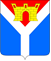 Совет Усть-Лабинского городского поселенияУсть-Лабинского районаР Е Ш Е Н И Еот 26.09. 2022 г.			                                                                         № 5г. Усть-Лабинск                                         		                         Протокол № 43О согласовании передачи недвижимого имущества Усть-Лабинского городского поселения                               Усть-Лабинского района на безвозмездной основе в государственную собственность Краснодарского краяВ соответствии с частью 11 статьи 154 Федерального закона от                                     22 августа 2004 г. № 122-ФЗ «О внесении изменений в законодательные акты Российской Федерации и признании утратившими силу некоторых законодательных актов Российской Федерации в связи с принятием федеральных законов «О внесении изменений и дополнений в Федеральный закон «Об общих принципах организации законодательных (представительных) и исполнительных органов государственной власти субъектов Российской Федерации» и «Об общих принципах организации местного самоуправления в Российской Федерации», постановлением Правительства Российской Федерации от 13 июня 2006 г. № 374 «О перечнях документов, необходимых для принятия решения о передаче имущества из федеральной собственности в собственность субъекта Российской Федерации или муниципальную собственность, из собственности субъекта Российской Федерации в федеральную собственность или муниципальную собственность, из муниципальной собственности в федеральную собственность или собственность субъекта Российской Федерации», Уставом Усть-Лабинского городского поселения Усть-Лабинского района, решением Совета                            Усть-Лабинского городского поселения Усть-Лабинского района от                                 22 апреля 2021 года № 3 протокол № 28 «Об утверждении Положения  о порядке владения, пользования и распоряжения муниципальным имуществом Усть-Лабинского городского поселения Усть-Лабинского района» (в редакции от 26 июля 2022 г. № 4 протокол № 41)  Совет Усть-Лабинского городского поселения Усть-Лабинского района РЕШИЛ:1. Согласовать администрации Усть-Лабинского городского поселения Усть-Лабинского района передачу на безвозмездной основе  в государственную собственность Краснодарского края муниципального недвижимого имущества Усть-Лабинского городского поселения Усть-Лабинского района согласно приложению.2. Поручить администрации Усть-Лабинского городского поселения Усть-Лабинского района   оформить передаточный акт по приему-передаче имущества указанного в приложении.3. Отделу по общим и организационным вопросам администрации      Усть-Лабинского городского поселения Усть-Лабинского района    (Владимирова М.А.) опубликовать настоящее решение на официальном сайте администрации Усть-Лабинского городского поселения Усть-Лабинского района в информационно-телекоммуникационной сети «Интернет».4. Контроль за выполнением настоящего решения возложить на комиссию по вопросам жилищно-коммунального хозяйства, контроля за землепользованием, охраной окружающей среды Совета Усть-Лабинского городского поселения Усть-Лабинского района (Выскубов С.В.). 4. Настоящее решение вступает в силу после его официального опубликования.Заместитель председателя Совета Усть-Лабинского городского поселенияУсть-Лабинского района					                   С.В. ВыскубовГлава Усть-Лабинского городского поселения                                                 Усть-Лабинского района                                                                  С.А. ГайнюченкоПРИЛОЖЕНИЕУТВЕРЖДЕНрешением Совета Усть-Лабинского  городского поселения Усть-Лабинского районаот 26.09.2022 № 5 протокол № 43ПЕРЕЧЕНЬимущества предполагаемого к передачи из собственности Усть-Лабинского городского поселения Усть-Лабинского районав государственную собственность Краснодарского краяИсполняющий обязанности заместителя главы Усть-Лабинского городского поселения                                                 Усть-Лабинского района                                                                                                                                                    Ю.А. ПоляковНаименование объектаАдрес объектаКадастровый номерПротяженность (км.)Балансоваястоимость (руб.)Дорога протяженность 4,400 км (асфальт 2,200 км К№ 23:35:0000000:1833, гравий 2,200 км.) включающая тротуар (четная сторона) протяженностью 1,762 км. и тротуар (нечетная сторона) протяженностью 1,907 км.)Краснодарский край,Усть-Лабинский район,г. Усть-Лабинск, ул. Красная23:35:0000000:18334,400  (асфальт 2,200, гравий 2,200)2445861,29Дорога асфальт. Протяженность 535.0000 м. Кадастровый № 23:35:0000000:790 Краснодарский край,Усть-Лабинский район,г.Усть-Лабинск, ул. Южная23:35:0000000:7900,535323870,40